	       2021 CYC AROUND MISERYS RACE – NOR and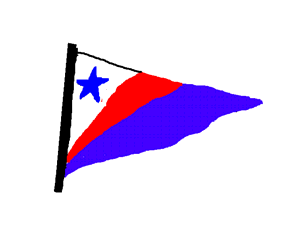  SAILING INSTRUCTIONS – AMENDMENT 1Rules: Racing will be governed by The Racing Rules of Sailing (RRS), except as modified by these Sailing Instructions.Eligibility: The CYC Around Misery Race is open to Rhodes 19 and Town Class boats that have registered with their respective fleets and to all other fleets.  If other fleets wish to participate, these sailing instructions will be amended with appropriate start times and instructions.Notice to Competitors: Notices to competitors will be posted on the CYC web site www.corinthianyc.org.Changes to these Instructions: Changes to these instructions will be posted per #3 above before noon on the day they will take effect and shall be signaled by displaying an “L” flag from the CYC yardarm.5.    Schedule:  The race is scheduled for Sunday, September 12.  The Town Class requires two boats to constitute a race6.    Start Time:7.  	General Recall: The General Recall of a class will be signaled by two sounds from the siren after the start, posting of the “First Repeater” signal pennant and an announcement will be made on Channel 78.  A recalled class will then re-start on the next start sequence.  (Changes RRS 29.2)8. 	Audible Signals: All starting, first-place finishing, changed and shortened course signals will be with a siren.9. 	Start/Finish Line: The start and finish line will be formed by a line between a red ball (Racing Mark “O”) and an orange plank on the CYC Race Committee Booth Railing.  Mark “O” will not be displayed in the course description.  The time limit for the Around Miserys Race will be 4 hours following the start unless extended by the race committee which will be communicated by VHF.10. 	Course Instructions: The racing area is as shown on the attached chart. Applicable race marks will be posted at the Race Committee booth, as read from your left to your right. An attempt will be made to announce the race course on Channel 78.  A mark shall be passed on the side farthest from the next mark, Misery Island or the finish line, whichever comes next.10.1 Misery Islands (both Great and Little Misery Islands) shall be rounded in a clockwise direction (passed on your starboard side) if mark placard #27 is displayed at the race booth.  The Islands shall be passed in a counter clockwise direction (passed on your port side) if mark placard #34 is displayed.10.2 Additional marks may be added to the course.  If additional marks are displayed before (to the left of) #27 or #34, the additional marks shall be rounded before rounding the Misery Islands.  If additional marks are displayed after (to the right of) #27 or #34 the additional marks shall be rounded after rounding the Misery Islands.10.3 Course Restrictions:  Racers shall NOT proceed between Cat Island and Cat Island Rock --- or between Eagle Island and Nun #6 to the northwest of Eagle Island.11. 	Protests:  Protests will be the responsibility of the individual classes and the outcome will be communicated to the CYC Race Committee.12. Scoring and Prizes: The race finishing order will be posted on the CYC web site www.corinthianyc.org.  Scoring and prizes will be the responsibility of the individual classes.13. Safety Equipment: See class specifications.  In addition, each boat must carry a VHF radio.14. Communications: Emergency conditions, race course information and/or requests for assistance shall be reported to the Corinthian race booth on VHF Channel 78.  All race participants are required to monitor Channel 78 for OCS (On Course Side; aka, over early) and for racing safety. When a boat is OCS code flag “X” will be posted and an attempt will be made to notify all OCS boats on VHF Channel 78.(Note: See course chart attached)    1:00 PMWarning (Yellow shape + audible)1:02 PMYellow removed – no sound1:03 PMPrep (BLUE shape + audible)Prep (BLUE shape + audible)1:05 PMBlue removed – no sound1:06 PMStart Rhodes 19 Class (Red shape + audible)Start Rhodes 19 Class (Red shape + audible)1:08 PMRed removed – no soundRed removed – no sound1:09 PMStart Town Class (Red shape + audible)Start Town Class (Red shape + audible)